Network Connection Form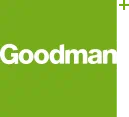 ***COMPLETE & SEND TO YOUR PREFERRED RETAILER***Please Note:  All Relevant Areas Need To Be Completed For Application To Be Processed. Allow 10 days for connection (Either Enter or Circle Data Below)Customers DetailsElectrician / Inspector’s DetailsICP DetailsRetailer - Metering / Supply DetailsJob Spec (tick one):New Perm ConnectionOtherNew Temp SupplyDate of submission :If “other” description:If “other” description:If “other” description:5 September 2023Site Address:First Name:   Surname:Landline: Mobile:Postal Address: Customer/Project  number (if available):Customer/Project  number (if available):Company Name: Electrician’s Name: Electrician’s Landline: Electrician’s Mobile: Postal Address:Postal Address:Electrical Inspectors Name: Electrical Inspectors Name: Electrical Inspectors Contact Number: Electrical Inspectors Contact Number: ICP Number: (Smart Net to issue):Proposed Livening Date:Connection Type:HouseApartmentCommercialBTS/TempOtherPreferred Retailer:Metering Config:Time of UseTime of UseTime of UseNon Time of UseNon Time of UseNon Time of UseSmart meterSmart meterTemp meter/BTSTemp meter/BTSTemp meter/BTSWiring Supply:UndergroundUndergroundUndergroundOverheadOverheadOverheadOverheadOverheadOverheadOverheadOverheadOverheadOverheadPhase:Single phaseSingle phaseSingle phaseThree PhaseMains Size:mmFuse Size:Fuse Size:ACTs Required CT Delivery address:Test Block: Yes / NoYes / NoYes / NoYes / NoYes / NoBase Mounted  or  Bar MountedBase Mounted  or  Bar MountedBase Mounted  or  Bar MountedBase Mounted  or  Bar MountedBase Mounted  or  Bar MountedBase Mounted  or  Bar MountedBase Mounted  or  Bar MountedBase Mounted  or  Bar MountedBase Mounted  or  Bar MountedBase Mounted  or  Bar MountedBore Size (Circle):45mm45mm45mm45mm68mm68mm68mm68mm68mm68mm68mm88mm88mm88mm88mmSwitchboard Manufacturer:Switchboard Manufacturer’s Address:Switchboard Manufacturer’s Address:Other Info:Office use only – CUSTOMERS send completed form to your preferred retailer (see next page), do NOT send direct to Smart Power, as this will cause delays.RETAILERS ONLY send completed form to networks@smartpower.co.nzRetailer Information Retailer Information Retailer Information Contact Energy Connection CentreContact Energy Connection CentreContact Energy Connection CentreContact Energy Connection CentreContact Energy Connection Centre08008626660800862666Newconnections@contactenergy.co.nzNewconnections@contactenergy.co.nzNewconnections@contactenergy.co.nzNewconnections@contactenergy.co.nzMeridian Energy Connection Centre Meridian Energy Connection Centre Meridian Energy Connection Centre Meridian Energy Connection Centre Meridian Energy Connection Centre 08004968880800496888new.connections@meridianenergy.co.nznew.connections@meridianenergy.co.nznew.connections@meridianenergy.co.nznew.connections@meridianenergy.co.nznew.connections@meridianenergy.co.nzMercury Energy Connection Centre Mercury Energy Connection Centre Mercury Energy Connection Centre Mercury Energy Connection Centre Mercury Energy Connection Centre 08004900030800490003Conncentre@mercury.co.nzConncentre@mercury.co.nzConncentre@mercury.co.nzGenesis Connection Centre Genesis Connection Centre Genesis Connection Centre Genesis Connection Centre Genesis Connection Centre 08001550100800155010newconnections@genesisenergy.co.nznewconnections@genesisenergy.co.nznewconnections@genesisenergy.co.nznewconnections@genesisenergy.co.nzNova Energy Connection Nova Energy Connection Nova Energy Connection Nova Energy Connection Nova Energy Connection 08006682360800668236info@novaenergy.co.nzinfo@novaenergy.co.nzinfo@novaenergy.co.nz